Grand Rapids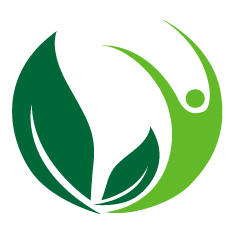 Medical ClinicYour Wellbeing is our #1 Priority2753 Wetzel Lane, Grand Rapids, MI 49503Phone: 231-274-1587 Fax: 231-274-1588DOCTOR’S NOTEPATIENT INFORMATIONName:   Dorothy Rimer    	Age: 		30		Weight: 	5'3"			Height: 	120 lb		       Gender:	F			Date: 	12/12/2016		Symtoms: 		Fatigue, headache, dizziness, nausea, vomiting, confusion													Dear Mr. / Mrs. Tonya FrickePlease excuse    Dorothy Rimer      from work for   3    days, due to the current medical issues they are experiencing.Diagnosis		Concussive traumatic brain injury																	Prescription		Amitriptyline - 75 mg orally per day in divided in 3 doses													Regards,Dr. Herman